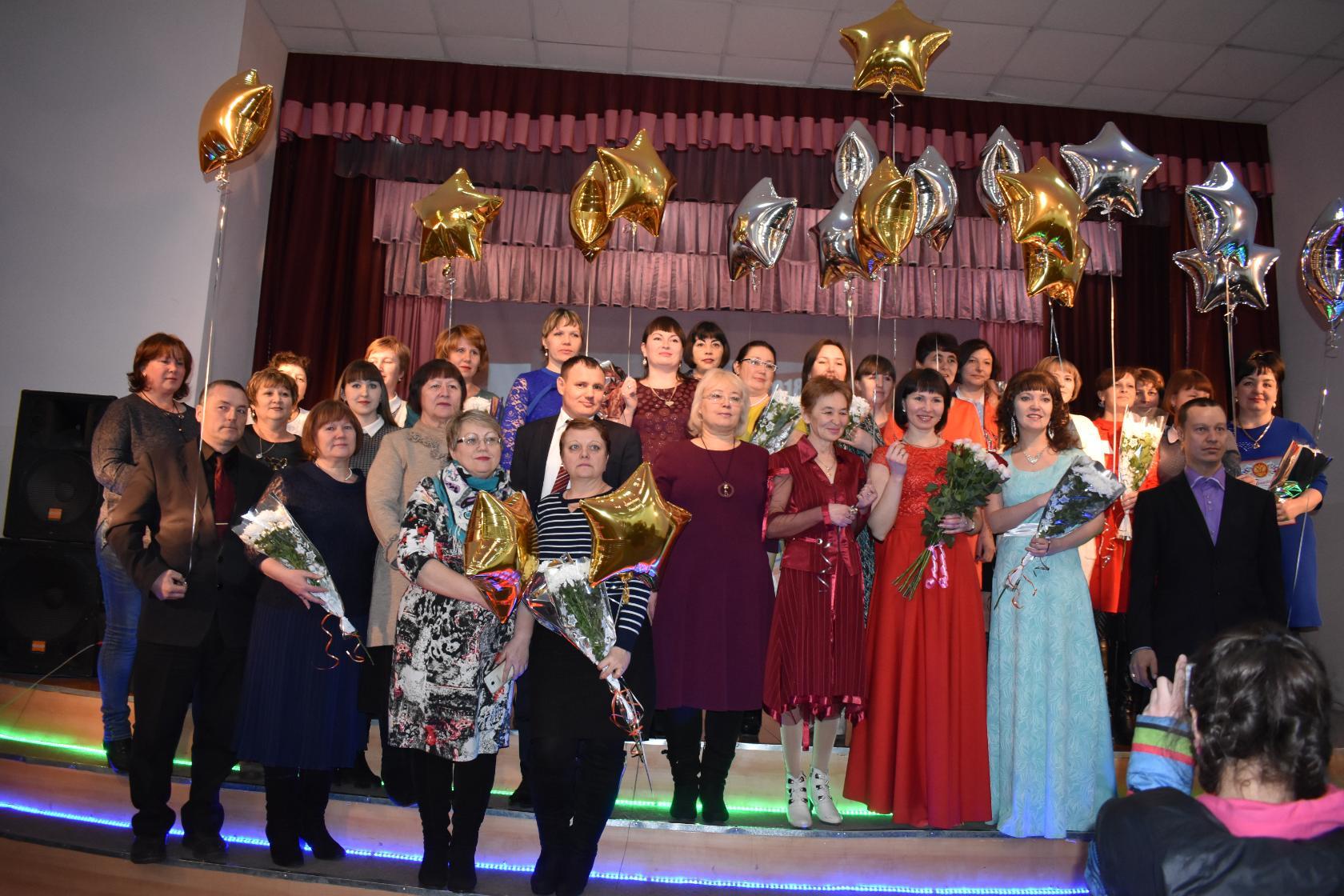 Очень жаль, что на «Мосфильме» их не видит режиссер     Девятого февраля были подведены итоги  конкурса «Педагог года – 2018» и определены победители. Пять дней в атмосфере творчества и обмена опытом 19 участников защищали программы, проекты,  показывали мастер-классы и открытые занятия, проводили дискуссии. «Педагогом года 2018» признан учитель средней школы с. Заречное  Александр Эпов.  В номинации «Воспитатель года -2018» - Татьяна Полуполтинных,  воспитатель детского сада п. Приисковый. Лучшим библиотекарем года стала Лариса Шихирдина, средней школы п. Нагорный. Дипломом среди педагогов – психологов и социальных педагогов награждена  Наталья Терентьева средняя школа № 1. В номинации «Сердце отдаю детям» лучшей стала заведующая  художественным отделением детской школы искусств  Цуканова Елена.  Также были отмечены лучшие в разных номинациях: конкурс портфолио – воспитатель центра развития ребенка (детский сад № 16) Виктория Толмачева, открытое занятие – педагог детской школы искусств Чистякова Светлана, защита образовательных программ – Диана Муромова (средняя школа с. Олекан), мастер-класс – Лариса Тупикина средняя школа № 9.                                           	По мнению участников, экспертов, членов жюри  конкурс показал, насколько творческие, талантливые педагоги работают в нашем районе. Как, сказала одна из участниц: «Очень жаль, что на «Мосфильме» нас не видит режиссер…»..Ольга Кальченко